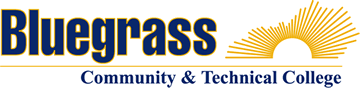 Program Coordinator: Holly Clifford	E-mail: Holly.Clifford@kctcs.edu	Phone: 859.246.6244Program Website: https://bluegrass.kctcs.edu/education-training/program-finder/criminal-justice.aspxStudent Name: 		Student ID: Note: This checklist is the suggested sequence of courses; however, due to availability of courses, students may take courses out of sequence as long as prerequisites are met. See page 2 for course rotation or contact Holly Clifford.   Note:  25% of Total Program Credit Hours must be earned at Bluegrass Community and Technical College.Advisor Name:	Advisor Signature: _________________________________________Student Name:	Student Signature: ________________________________________Pre-Admission Requirements (if applicable)Pre-Admission Requirements (if applicable)Pre-Admission Requirements (if applicable)Pre-Admission Requirements (if applicable)Pre-Admission Requirements (if applicable)First SemesterCreditsTermGradePrereqs/NotesDevelopmental Courses: ENC, RDG, MATFirst SemesterCreditsTermGradePrereqs/NotesCRJ 100: Introduction to Criminal Justice 3See online schedule on page 2ENG 101: Writing I 3SOC 101: Introductory Sociology 3CRJ Track Elective (See Page 2)3POL 101 or 255: American Gov’t or State Gov’t3Total Semester Credit Hours15Second SemesterCreditsTermGradePrereqs/NotesCRJ 204: Criminal Investigations 3See online schedule on page 2ENG 102: Writing II 3Elective (General Ed or Technical)3CRJ 217: Criminal Procedures3See online schedule on page 2MAT 110, 146, 150 or MA 111: Quantitative Course 3Total Semester Credit Hours15Third SemesterCreditsTermGradePrereqs/NotesCRJ 202: Issues & Ethics in Criminal Justice 3See online schedule on page 2CRJ 216: Criminal Law 3See online schedule on page 2PSY 110: General Psychology 3CRJ Track Elective (See Page 2)3COM 252 or 181: Oral Communication3Total Semester Credit Hours15Fourth SemesterCreditsTermGradePrereqs/NotesDigital Literacy (Gen Ed Elective if by-pass exam)3Natural Science Gen Ed Course3CRJ Track Elective (See Page 2)3Elective (General Ed or Technical)  3CRJ 295: Criminal Justice Capstone1Heritage/Humanities Gen Ed Course3Total Semester Credit Hours16Total Credential Hours61Law Enforcement Track Electives: Complete CRJ 215 & 6 hours of electives.Required:CRJ 215: Introduction to Law Enforcement Choose 6 Elective Hours:CRJ 201: Introduction to CriminalisticsCRJ 208: Delinquency and Juvenile Justice SystemCRJ 218: Police SupervisionCRJ 220: Introduction to Computer ForensicsCRJ 230: Courtroom ProceduresCRJ 277: Introduction to CriminologyCRJ 279: Terrorism and Political ViewsCRJ 290: Internship in Criminal JusticeCRJ 299: Selected Topics in Criminal JusticeApproved Technical Courses:Approved Technical Courses:CRJ 102: Introduction to CorrectionsCRJ 110: Principles of Asset ProtectionCRJ 201: Introduction to CriminalisticsCRJ 203: Community Corrections: Probation & ParoleCRJ 208: Delinquency and Juvenile JusticeCRJ 210: Physical Security Technology & SystemsCRJ 211: Liability & Legal IssuesCRJ 215: Introduction to Law EnforcementCRJ 218: Police SupervisionCRJ 220: Introduction to Computer ForensicsCRJ 222: Prison and Jail AdministrationCRJ 230: Courtroom ProceduresCRJ 231: Legal Aspects of CorrectionsCRJ 240: Intro to Corp & Industrial Security CRJ 245: Intro to Business & Financial FraudCRJ 277: Introduction to CriminologyCRJ 279: Terrorism & Political ViewsCRJ 290: Internship in Criminal JusticeCRJ 299: Special Topics in Criminal JusticeCRJ Core Course Rotation Schedule:CRJ Core Course Rotation Schedule:CRJ Core Course Rotation Schedule:CRJ Core Course Rotation Schedule:FallSpringSummerCRJ 100:  Introduction to Criminal JusticeBothBothOnlineCRJ 202:  Issues & Ethics in Criminal JusticeClassroomOnlineN/ACRJ 204:  Criminal InvestigationsOnlineClassroomN/ACRJ 216:  Criminal LawClassroomOnlineN/ACRJ 217:  Criminal ProceduresOnlineClassroomN/A**The rotation schedule shows how the course will be offered for each semester. Classroom means the course will be taught in person while in a classroom setting. Online means the course will be taught online through Blackboard. Both means the course will be offered in both classroom and online settings.**The rotation schedule shows how the course will be offered for each semester. Classroom means the course will be taught in person while in a classroom setting. Online means the course will be taught online through Blackboard. Both means the course will be offered in both classroom and online settings.**The rotation schedule shows how the course will be offered for each semester. Classroom means the course will be taught in person while in a classroom setting. Online means the course will be taught online through Blackboard. Both means the course will be offered in both classroom and online settings.**The rotation schedule shows how the course will be offered for each semester. Classroom means the course will be taught in person while in a classroom setting. Online means the course will be taught online through Blackboard. Both means the course will be offered in both classroom and online settings.Special Instructions:All CRJ courses require as a prerequisite: (Current placement scores for RDG 30 or higher or completion of RDG 020) and (Current placement scores for ENC 091 or higher or completion of ENC 090).Note: Students must earn a grade of “C” or better in all CRJ classes in order to earn an AAS degree in Criminal Justice. 25% of Total Program Credit Hours must be earned at Bluegrass Community and Technical College.